Муниципальное учреждение дополнительного образования«КРАСНОГОРСКАЯ ДЕТСКАЯ МУЗЫКАЛЬНАЯ ШКОЛА»ПОРЯДОК ВЫДАЧИ СПРАВКИ ОБ ОБУЧЕНИИ ИЛИ ПЕРИОДЕ ОБУЧЕНИЯУтверждено приказом от 25.08.2014г. №1591.Общие положения1.1. Настоящий порядок устанавливает правила выдачи справок об обучении или периоде обучения в МУДО «Красногорская ДМШ» (далее Школа)   на основании и с учетом части 12 статьи 60 федерального закона Российской Федерации от 29 декабря 2012 г. N 273-ФЗ "Об образовании в Российской Федерации".1.2. Форма справки об обучении или периоде обучения в школе и правила ее заполнения устанавливаются школой самостоятельно.1.3. Справка об обучении или периоде обучения в школе (далее - Справка) выдается лицам, не прошедшим итоговой аттестации или получившим на итоговой аттестации неудовлетворительные результаты, а также лицам, освоившим часть образовательной программы и (или) отчисленным из школы.1.4. Справка выдается на основании письменного заявления родителей (законных представителей) лица, обучавшегося в школе и выдается родителям (законным представителям) лица, обучавшегося в школе .1.5. Справка должна быть выдана лицам, указанным в пункте 1.4 настоящего Порядка, в течение 3 (трех) рабочих дней, следующих за днем подачи заявления.1.6. Дубликат справки выдается взамен утраченной справки. Дубликат Справки должен быть выдан лицам, указанным в пункте 1.4 настоящего Порядка, в течение 10 (десяти) рабочих дней, следующих за днем подачи заявления о выдаче утраченной справки.1.7. Плата за выдачу Справки или Дубликата справки не взимается.2.Заполнение бланка справки об обучении или периоде обучения2.1. Справка заполняется с помощью технических средств (компьютера, принтера), на русском языке, запись производится в соответствии с разработанными школой образцами заполнения. 2.2. При заполнении бланка документа:- в центре верхней части бланка Справки вписывается официальное название образовательной организации в именительном падеже, в соответствии с Уставом.- ниже, с левой стороны ставится регистрационный номер по книге регистрации документов, указываются наименование города (населенного пункта), в котором находится образовательная организация, и дата выдачи документа в формате ЧЧ.ММ.ГГГГ.-ниже, посередине вписываются фамилия, имя и отчество лица, обучавшегося в школе, данные пишутся полностью в именительном падеже в соответствии с записью в паспорте или свидетельстве о рождении.На оборотную сторону справки вносятся данные, которые  заполняются по усмотрению школы (сроки обучения, наименование образовательной программы, наименования предметов, оценки и т.д.). При этом предметы, сданные обучающимся на оценку «неудовлетворительно» или предметы по которым обучающийся не был аттестован при промежуточной аттестации, в Справку не вносятся.После записей всех изученных предметов указывается номер и дата приказа об отчислении в следующей редакции «Приказ об отчислении от … №…». Причина отчисления не указывается.В нижней части бланк документа подписывается директором, иными лицами на усмотрение школы. На месте, отведенном для печати - "М.П.", ставится печать.2.3. Регистрационный номер дубликатов Справок и дата их выдачи указываются по книгам регистрации выдаваемых дубликатов.2.4. В дубликаты справок вносятся записи в соответствии с данными, хранящимися в личном деле обучающегося, утратившего справку.2.5. При заполнении дубликатов Справок следует руководствоваться требованиями настоящего Порядка, регламентирующими порядок заполнения оригиналов справок.3. Регистрация выданных справокДля регистрации выдаваемых Справок в школе ведутся специальные книги (книги регистрации), в которые заносятся следующие данные: порядковый регистрационный номер; фамилия, имя и отчество лица, получившего Справку; дата выдачи Справки; наименование образовательной  программы; номер приказа об отчислении; подпись директора, иных лиц, выдающей Справку; подпись лица, получившего Справку. 3.2. Книги регистрации выданных Справок прошнуровываются, пронумеровываются, скрепляются печатью образовательной организации и хранятся как документы строгой отчетности. Копии выданных Справок в одном экземпляре подлежат хранению в установленном порядке в архиве школы в личном деле обучающегося.Приложение 1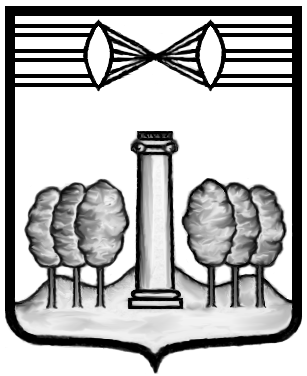 Администрация Красногорского муниципального районаМосковской областиМуниципальное учреждение дополнительного образования КРАСНОГОРСКАЯ ДЕТСКАЯ МУЗЫКАЛЬНАЯ ШКОЛА143405 г.Красногорск, ул.Вокзальная, д.27А, тел.8 (495) 562-15-76, 8 (495) 562-00-71, bemoldiez@mail.ruОборотная сторонаДата выдачи«»20г.Регистрационный №СправкаСправка(об обучении/о периоде обучения)(об обучении/о периоде обучения)Настоящая справка выданаНастоящая справка выдана(фамилия, имя, отчество – при наличии)(фамилия, имя, отчество – при наличии)(дата рождения)(дата рождения)в том, что он__ обучал___  вв том, что он__ обучал___  вМуниципальном образовательном учреждении дополнительного образования «Красногорская детская музыкальная школа» Муниципальном образовательном учреждении дополнительного образования «Красногорская детская музыкальная школа» с «___» __________ 20__ г. по «___» __________ 20__ г. обучал___с «___» __________ 20__ г. по «___» __________ 20__ г. обучал___по образовательн__ программ__(наименование образовательной программы/образовательных программ)(наименование образовательной программы/образовательных программ)и получил по учебным предметам, следующие отметки (количество баллов)и получил по учебным предметам, следующие отметки (количество баллов)Наименование учебных предметовРезультаты промежуточной аттестации Годовая отметка за последний год обученияИтоговая отметкаДиректорМ.П.подписьФИО